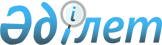 Об изменениях в составе Комиссии по правам человека при Президенте Республики КазахстанУказ Президента Республики Казахстан от 18 марта 2000 года N 363     Постановляю:     1. Ввести в состав Комиссии по правам человека при Президенте Республики Казахстан, утвержденный Указом Президента Республики Казахстан от 22 апреля 1997 года N 3470  U973470_  "О Комиссии по правам человека при Президенте Республики Казахстан" (САПП Республики Казахстан, 1997 г.,     N 16, ст. 128):     Абусеитова                 - вице-Министра иностранных дел     Кайрата Хуатовича            Республики Казахстан     Барахову                   - депутата Сената Парламента     Сайлаукуль Жапбаровну        Республики Казахстан (по согласованию)     Болдина                    - благочинного церквей Астанайского     Сергея Анатольевича          округа (по согласованию)     (Иеромонаха Агафангела)       Калдыгулову                - депутата Мажилиса Парламента     Санию Мусаевну               Республики Казахстан (по согласованию)     Ораза                      - имама мечети города Астаны     Серика                       (по согласованию)     Радостовца                 - Министра труда и социальной защиты      Николая Владимировича        населения Республики Казахстан     Таракова                   - первого заместителя главного редактора     Александра Юрьевича          газеты "Казахстанская правда"     Тасмагамбетова             - председателя судебной военной коллегии     Сагитжана Досумовича         Верховного Суда Республики Казахстан. 

       2. Вывести из состава данной Комиссии Джарбусынову М.Б., Жумабаева Е.Ж., Козлова А.Ф., Коржову Н.А., Рамазанова А.М., Сейтжанову Н.С., Силкину Т.Е., Хасанова Б.Х. 

      3. Настоящий Указ вступает в силу со дня подписания. 

 

     ПрезидентРеспублики Казахстан                     
					© 2012. РГП на ПХВ «Институт законодательства и правовой информации Республики Казахстан» Министерства юстиции Республики Казахстан
				